Client Information FormName:___________________________________________ Phone (_____)________________Address:___________________________City:__________________State:_____Zip:________Email____________________________________________________Age:________________Occupation:_________________________________ Primary Physician:_________________Emergency Contact:_________________________________Phone:(_____)_______________How did you hear about Black Hills MFR?_______________________________________Medical Information /HistoryPlease circle YES or NO. If YES, Please explainAre You Taking Any Medications ( Yes / No)______________________________________________________________________________________________________________________________________________________________________________________________________________________________________Have you had surgery?/Planning to? ( Yes /No )*if yes, include date _____________________________________________________________________________________________________________________________________________________________________________________________________________________Have you had major OR recent injuries/fractures? (Yes /No)*if yes, includedate __________________________________________________________________________________________________________________________________________________________________________________________________________Are you/could you be pregnant? (Yes/No) If yes, how far along? ___________________________________Please indicate with an (x) if any of the followingapply to you:___ malignancy			___febrile state (seizures) 		___acute circulatory (heart) condition___aneurysm				___acute rheumatoid arthritis	___sutures___healing fracture			___neuropathy 			___Fibromyalgia ___cellulitis				___systemic or localized infection	___osteomyelitis___obstructive edema			___open wounds			___hematoma___advanced diabetes			___Ehlers-Danlos Syndrome		___anticoagulant therapy___double jointed/ligament laxity	___osteoporosis or advanced degenerative changes		___HIV/AIDS				___hypersensitivity to skin or other skin conditionsPlease list any other condition or diagnosis you may have that your therapist needs to be aware of: __________________________________________________________________________________________________________________PLEASE INDICATE AREAS OF PAIN, TENSION AND/OR DYSFUNCTION.Draw or highlight to show where you feel pain or tension, have limited range of motion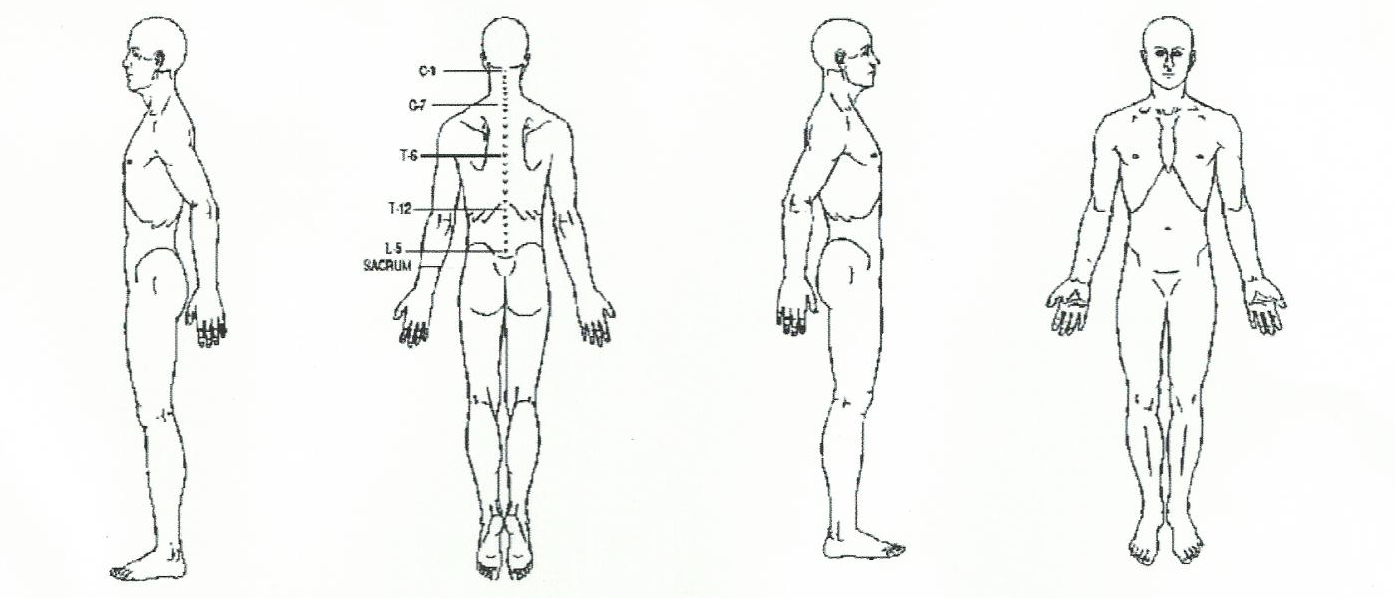 tDo you suffer from chronic pain? ( Yes /No ) *if yes, please explain (include onset date and event if known) ____________________________________________________________________________________________________________________________________________________________________________________What makes it better?__________________________________________________________________	____________________________________________________________________________________What makes it worse? _________________________________________________________________	____________________________________________________________________________________Are there any activities that you are unable to perform or are limited in duration and frequency due to pain or decreased range of motion? ( Yes / No ) *if yes please explain _____________________________________ ____________________________________________________________________________________________________________________________________________________________________________________What is your goal/desired outcome for the session today? ______________________________________________________________________________________________________________________________________________________________________________________________________________________________Consent for TreatmentIf I experience any pain or discomfort during this session, I will immediately inform the practitioner so adjustments can be made. I further understand that MFR/bodywork should not be construed as a substitute for medical examination, diagnosis, or treatment and that I should see a qualified medical specialist for any mental or physical ailment of which I am aware. I understand that MFR/bodywork practitioners are not qualifiedto diagnose, prescribe, or treat any physical or mental illness, and that nothing said in the course of the session given should be construed as such. Because MFR/bodywork should not be performed under certain medical conditions, I affirm that I have stated all my known medical conditions and answered all questions honestly. I agree to keep the practitioner updated as to any changes in my medical profile and understand that there shall be no liability on the practitioner’s part should I fail to do so. I am aware that I and the practitioner reserve the right to discontinue the session at any time. I understand Black Hills Myofascial Release reserved the right to refuse service at any time. I understand that any illicit or sexually suggestive remarks or advances made by me will result in immediate termination of the session, and I will be liable for payment of the scheduled appointment. Understanding all of this, I give my consent to receive care.Client Signature:________________________________________________________Date:___________Parent or Guardian Signature: _____________________________________________Date:___________